АДМИНИСТРАЦИЯ НОВОТИТАРОВСКОГОСЕЛЬСКОГО ПОСЕЛЕНИЯ ДИНСКОГО РАЙОНАПОСТАНОВЛЕНИЕот 29.10.2018                                                                                               № 485ст. НовотитаровскаяО включении в реестрмуниципальной собственности Новотитаровского сельского поселения Динского районамуниципального имущества	В соответствии с Федеральным законом от 06.10.2003 № 131-ФЗ «Об общих принципах организации местного самоуправления в Российской Федерации», на основании статей 62, 63 Устава Новотитаровского сельского поселения Динского района, выписок из Единого государственного реестра недвижимости об объекте недвижимости от 18.10.2018 № 99/2018/205758470, № 99/2018/205757878, № 99/2018/205759003 и в целях усиления контроля за сохранностью и эффективным использованием объектов муниципальной собственности Новотитаровского сельского поселения Динского района, п о с т а н о в л я ю:Включить в реестр муниципальной собственности, в раздел недвижимого имущества Администрации, муниципальное имущество согласно приложению.Специалисту 1 категории финансово-экономического отдела (Грекова) внести изменения в реестр муниципальной собственности, согласно приложению.Директору муниципального казенного учреждения «Централизованная бухгалтерия Новотитаровского сельского поселения» (Луговская) принять к учету муниципальное имущество.Контроль за выполнением настоящего постановления оставляю за собой.Постановление вступает в силу со дня его подписания.Глава Новотитаровскогосельского поселения							      С. К. КошманПриложениек постановлению администрацииНовотитаровского сельскогопоселения Динского районаот 27.10.2018 № 485ПЕРЕЧЕНЬ имущества, подлежащего включению в реестр муниципальной собственности Новотитаровского сельского поселения Динского районаНачальник финансово-экономического отдела						         А. А. Кожевникова№ п/пНаименование имуществаПлощадь, в кв.м.Сведения о балансовой стоимости имущества, в руб.Дата возникновения и прекращения права муниципальной собственности на имущество1Земельный участок под котельной № 21. Адрес: Динской район, ст. Новотитаровская, ул. Луначарского, 169а. Кад.номер 23:07:0000000:31671081385 290,0220182Земельный участок под котельной № 25. Адрес: Динской район, ст. Новотитаровская, ул. Продольная, 23Б. Кад.номер 23:07:0201105:301294488 135,6220183Земельный участок под котельной № 27. Адрес: Динской район, ст. Новотитаровская, ул. Калинина, 7А. Кад.номер 23:07:0201069:851121422 874,832018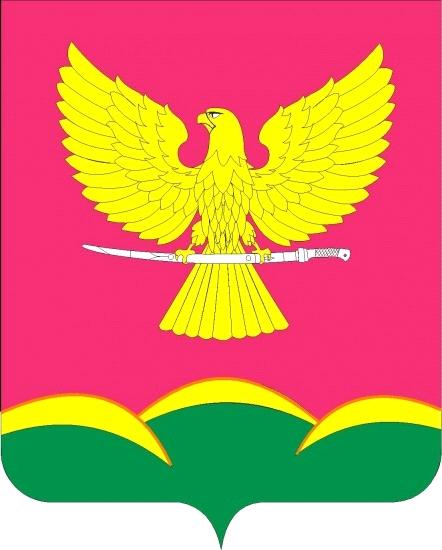 